 המכינה הקדם צבאית "נחשון" - המדרשה הישראלית למנהיגות חברתית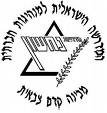 מחזור י"ז הראשון, מצודת יואב, 2014, התשע"ד, שבוע 41 הכנות לסיום. מנחה תורןמובילי יוםתורניםיום א' 15.6 יז' סיווןמיכלאופירביטנר+דריום ב' 16.6 יח' סיווןדפנהדרדורון+ויצמןיום ג' 17.6 יט' סיווןאמיריעליאביב+לאה+שוודיה+שוןיום ד' 18.6 כ' סיווןמיכליואבניצן אל+ גנץיום ה' 19.6 כא' סיווןאמירלאהורדי+מיהיום ו' 20.6 כב' סיווןדפנהדניאלתומר רם+רועי7:15ארוחת בוקרארוחת בוקרארוחת בוקרארוחת בוקרארוחת בוקרארוחת בוקר8:00סמינר הכנות לסיוםהכנות לסיוםהכנות לסיום  מד"ס9:15הפסקההפסקההפסקההפסקההפסקההפסקה9:30המשך הדרך קשר יהודינח הרץ ש.חהרב יגאל – יהדותשיעור אחרוןראן מלא להצגה10:45זמן אקטואליהזמן אקטואליהזמן אקטואליהזמן אקטואליהזמן אקטואליהזמן אקטואליה11:00הפסקההפסקההפסקההפסקההפסקההפסקה11:30בשובלקשר יהודיקבוצות ודיוןשמעון – פילוסופיהאחרוןהכנות לסיוםסיכום שבוע להכנות לשבת12:45                                                                                 זמן מוביל יום                                                                                                             זמן מוביל יום                                                                                                             זמן מוביל יום                                                                                                             זמן מוביל יום                                                                                                             זמן מוביל יום                                                                                                             זמן מוביל יום                            13:00ארוחת צהריים + הפסקה            ניקיונותארוחת צהריים + הפסקה            ניקיונותארוחת צהריים + הפסקה            ניקיונותארוחת צהריים + הפסקה            ניקיונותארוחת צהריים + הפסקה            ניקיונותארוחת צהריים + הפסקה            ניקיונות16:00סמינר טורניר כדורסלחוליות אםישיבות אחרונותפת"למורקגנץ+יואב16:00סמינר טורניר כדורסלחוליות אםישיבות אחרונותפת"למורקדור+צנגוט16:00סמינר טורניר כדורסלחוליות אםישיבות אחרונותפת"למורקעדי+תפארת17:15		הפסקה		הפסקה		הפסקה		הפסקה		הפסקה		הפסקה17:45המשך הדרך לזכר מורן ורדיפנימהפת"לאום-כתףפרשת שבוע: קרחכניסת שבת: 19:28יציאת שבת: 20:33 19:00ארוחת ערב + תדרוך ציפורי לילהארוחת ערב + תדרוך ציפורי לילהארוחת ערב + תדרוך ציפורי לילהארוחת ערב + תדרוך ציפורי לילהארוחת ערב + תדרוך ציפורי לילהארוחת ערב + תדרוך ציפורי לילה20:00בשובללאחר החזרה למכינה - חזרותחוליות סוףמד"ס - דרבשדרותשבתמנחה תורן: אלרואיתורנים: איתן+אופיר21:30עיבוד יומי, תדרוך למחר, וזמן הודעותעיבוד יומי, תדרוך למחר, וזמן הודעותעיבוד יומי, תדרוך למחר, וזמן הודעותעיבוד יומי, תדרוך למחר, וזמן הודעותעיבוד יומי, תדרוך למחר, וזמן הודעותעיבוד יומי, תדרוך למחר, וזמן הודעותציפורי לילהציפורי לילהציפורי לילהציפורי לילהציפורי לילהציפורי לילה00:30-2:30ניצן אב.+ניקולאוהד+הודיהרועי+נועהיעלי+אריאלגל+תומרם2:30-4:30צוק+חוגיראם+שביטמירב+איתןיערה+איציקויצמן+דר4:30-6:30ורדי+אופירביטנר+הגרליאל+דניאלדורון+פנחסימיה+עומר פלק